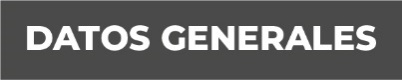 Nombre Sandra Luz Domínguez MoralesGrado de Escolaridad Licenciado en Derecho.Cédula Profesional (Licenciatura) 7438074Teléfono de Oficina 9212153877Correo Electrónico Formación Académica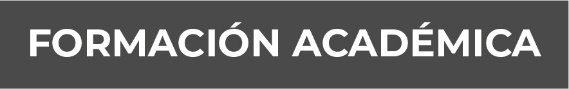 1989-1994Licenciatura en DerechoBenemérita Universidad Autónoma de PueblaPuebla, Puebla.Trayectoria Profesional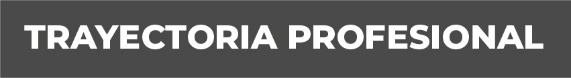 Febrero 2019 – Diciembre 2021Fiscal en la Agencia Primera del Ministerio Público Investigador en la Ciudad de Coatzacoalcos, Veracruz.Fiscalía General del Estado de Veracruz.Septiembre 2018 – Enero 2019Fiscal comisionada en la Agencia Primera del Ministerio PúblicoInvestigador en la Ciudad de Coatzacoalcos, Veracruz.Fiscalía General del Estado de Veracruz.Septiembre 2016 – Agosto 2018Agente del Ministerio Público Adscrito al Juzgado Mixto Menor en la Ciudad de Acayucan, Veracruz. Fiscalía General del Estado de Veracruz. Conocimiento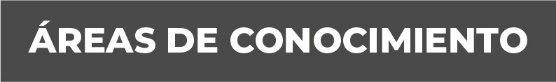 Derecho Penal y Constitucional.Derecho Civil.Derecho de Amparo.Derechos Humanos.Ley General de los Derechos de las Niñas, Niños y Adolescentes.Ley Orgánica de la Fiscalía General del Estado de Veracruz.